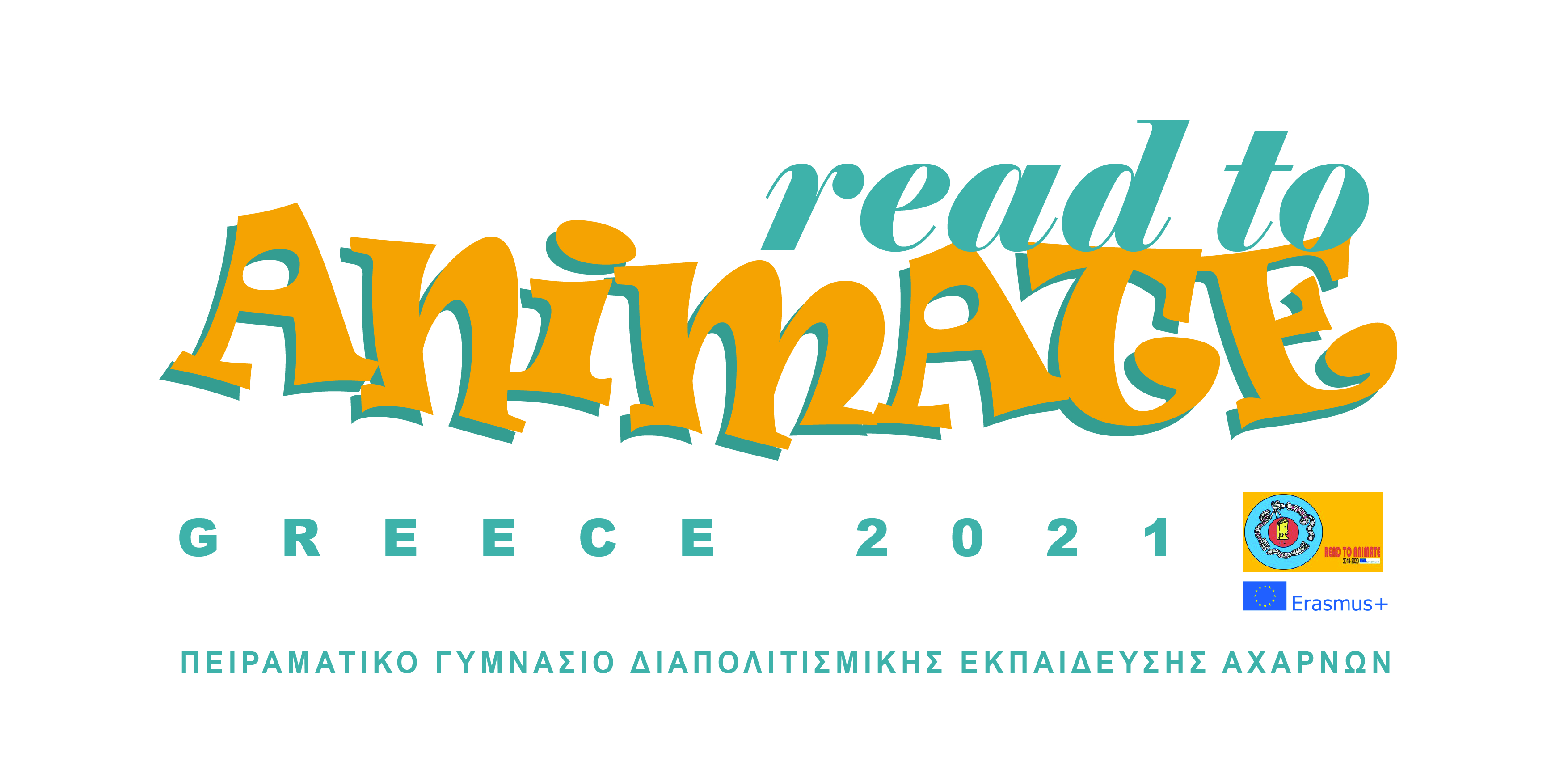  MondayTuesdayWednesdayThursdayFriday10.30-11.30WelcomingPresentation of the municipality of Acharnes and our school.10.30-12.00Stop motion  drawing animation workshop by Karpos10.30-11.00History of shadow theatre and Karagiozis’ art.10.30-11.45 Book illustration presentation:The animator Mr Panagiotis Pantazis will present the way he illustrated the book: «The Secrets of the Swamp».10.30-11.30Black-figure pottery painting workshop.12.00-13.30Pottery workshop by Mrs Alexandra Abati.12.30-13.00Acropolis virtual tour.11.00-12.30Karagiozis:traditional shadow theater performance, and workshop by Mr Kostas Spiropoulos.12.00-13.00Epidaurus’ ancient theater virtual tour +.quiz11.45-12.45Presentation of the workshops works.13.00-13.30“Tzatziki sauce” ….workshop (let’s cook).Farewell